Please read the entire document before proceedingEDITORSFrancesco CalabròLivia Madureira Carlo MorabitoMaría José Piñeira Mantiñán SYMPOSIUM CHAIRSAngela Viglianisi (Ass.)CONTACTSFor more information, please contact Angela Viglianisi at nmp@unirc.it or angela.viglianisi@unirc.it Official Websitewww.nmp.unirc.itE-Mailnmp@unirc.itThe Call for Sessions of the Networks, Markets & People International Symposium is now open. This edition faces the challenge of “Communities, Institutions and Enterprises towards post-humanism epistemologies and AI challenges”.SESSION PROPOSAL Submission GuidelinesSession proposals must be submitted by 11:59 p.m. CST, November 13th, 2023.Sessions may be theoretical, methodological, thematic, interdisciplinary and have broadly conceived or more narrowly focused subjects. Sessions exploring the urban resilience, regional economic evolution, territorial cohesion and innovation ecosystems are encouraged. Please send the proposal form to nmp@unirc.it and indicate the corresponding author if there is more than one organizer.  Remember, the official language of the conference is English and all submissions should be in English. The Session will be approved if it will receive at least 6 contributions. After the manuscripts reviewing process, the thematic sessions that will not maintain at least 6 contributions, will be merged according to the related topics. Please bear in mind that each participant cannot be author, alone or with others, of more than 2 papers per session. More details are contained in the call for papers.The sessions’ chairs are entitled to 1 free publication and have the task of identifying two referees for each paper with the support of the Scientific Organizing Committee; they will also receive a certificate for their work. For details on past editions visit the Conference website: www.nmp.unirc.itPlease fill out the following form in English and mail it to: nmp@unirc.itPlease fill out this form in English and mail it to: nmp@unirc.itSESSION ORGANIZER(S)1) Name and Surname ______________________________________________Affiliation____________________________________________________________________________________________Email address______________________________________________SHORT BIO (mandatory)50 words (maximum) __________________________________________________________________________________________________________________________________________________________________________________________________________________________________________________________________________________________________________________________________2) Name and Surname (OPTIONAL) ______________________________________________Affiliation____________________________________________________________________________________________Email address______________________________________________SHORT BIO (mandatory)50 words (maximum) - ______________________________________________________________________________________________________________________________________________________________________________________________________________________________________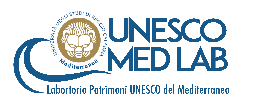 Thematic Session PROPOSAL TITLE_________________________________________________________________________________________________________________________________KEYWORDS (no. 5) ________________________________________________________________________________________________BRIEF DESCRIPTION200 words (maximum)   ________________________________________________________________________________________________________________________________________________________________________________________________________________________________________________________________________________________________________________________________________________________________________________________________________________________________________________________________________________________________________________________________________________________________________________________________________________________________________________________________________________________________________________________________________________________________________________________________________________________________________________________________________________________________________________________________________________________________________________________________________________________________________________________________________________________________________________________________________________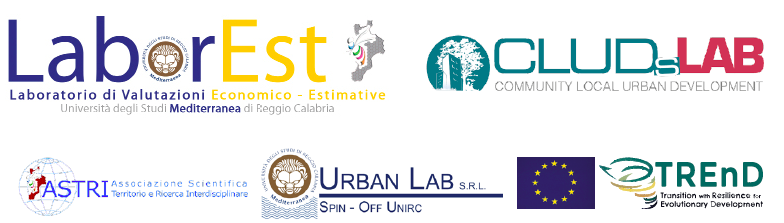 ________________________________________________________________________________________________